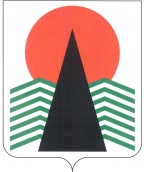 АДМИНИСТРАЦИЯ  НЕФТЕЮГАНСКОГО  РАЙОНАпостановлениег.НефтеюганскО внесении изменений в постановление администрации Нефтеюганского района от 08.11.2016 № 1921-па «О комиссии по наградам»В связи с кадровыми изменениями  п о с т а н о в л я ю:Внести изменения в постановление администрации Нефтеюганского района от 08.11.2016 № 1921-па «О комиссии по наградам», изложив приложение № 2 
к постановлению в редакции согласно приложению к настоящему постановлению.Контроль за выполнением постановления осуществляю лично.Исполняющий обязанности Главы района							С.А.КудашкинПриложение к постановлению администрации Нефтеюганского районаот 10.10.2018 № 1707-паСОСТАВкомиссии по наградам10.10.2018№ 1707-па№ 1707-паПредседатель комиссииПредседатель комиссии-первый заместитель главы Нефтеюганского района первый заместитель главы Нефтеюганского района Заместитель председателя комиссииЗаместитель председателя комиссии-председатель Думы Нефтеюганского районапредседатель Думы Нефтеюганского районаСекретарь комиссииСекретарь комиссии-специалист-эксперт отдела наград и протокольных мероприятий административного управления администрации Нефтеюганского районаспециалист-эксперт отдела наград и протокольных мероприятий административного управления администрации Нефтеюганского районаЧлены комиссии:Члены комиссии:Члены комиссии:Члены комиссии:-директор департамента имущественных отношений – заместитель главы Нефтеюганского районадиректор департамента имущественных отношений – заместитель главы Нефтеюганского районадиректор департамента имущественных отношений – заместитель главы Нефтеюганского районадиректор департамента имущественных отношений – заместитель главы Нефтеюганского районадиректор департамента имущественных отношений – заместитель главы Нефтеюганского района-заместитель главы Нефтеюганского районазаместитель главы Нефтеюганского районазаместитель главы Нефтеюганского районазаместитель главы Нефтеюганского районазаместитель главы Нефтеюганского района-председатель юридического комитета администрации Нефтеюганского районапредседатель юридического комитета администрации Нефтеюганского районапредседатель юридического комитета администрации Нефтеюганского районапредседатель юридического комитета администрации Нефтеюганского районапредседатель юридического комитета администрации Нефтеюганского района-начальник управления по вопросам местного самоуправления и обращениям граждан администрации Нефтеюганского районаначальник управления по вопросам местного самоуправления и обращениям граждан администрации Нефтеюганского районаначальник управления по вопросам местного самоуправления и обращениям граждан администрации Нефтеюганского районаначальник управления по вопросам местного самоуправления и обращениям граждан администрации Нефтеюганского районаначальник управления по вопросам местного самоуправления и обращениям граждан администрации Нефтеюганского района-начальник отдела наград и протокольных мероприятий административного управления администрации Нефтеюганского районаначальник отдела наград и протокольных мероприятий административного управления администрации Нефтеюганского районаначальник отдела наград и протокольных мероприятий административного управления администрации Нефтеюганского районаначальник отдела наград и протокольных мероприятий административного управления администрации Нефтеюганского районаначальник отдела наград и протокольных мероприятий административного управления администрации Нефтеюганского района-председатель общественного Совета Нефтеюганского районапредседатель общественного Совета Нефтеюганского районапредседатель общественного Совета Нефтеюганского районапредседатель общественного Совета Нефтеюганского районапредседатель общественного Совета Нефтеюганского района